О проведении открытого конкурса среди педагогических работников образовательных организаций Пензенской области «Я – новатор!»В рамках реализации проекта «Технологии виртуальной и дополненной реальности в преподавании предметной области «Информатика», проводимого в рамках мероприятия «Развитие и распространение лучшего опыта в сфере формирования цифровых навыков образовательных организаций, осуществляющих образовательную деятельность по общеобразовательным программам, имеющих лучшие результаты в преподавании предметных областей «Математика», «Информатика» и «Технология» в рамках федерального проекта «Кадры для цифровой экономики» национальной программы «Цифровая экономика» (далее - Проект), приказываю:1.	Провести в период с 1 сентября по 30 октября 2020 года открытый конкурс среди педагогических работников образовательных организаций Пензенской области «Я – новатор!» (далее – Конкурс).2. Платформой для проведения конкурса выбрать Интернет-портал «ДМИП.рф».3.	Утвердить прилагаемые:3.1.	 Состав организационного комитета Конкурса (приложение №1). 3.2.	Положение об организационном комитете Конкурса (приложение №2).3.3. Состав жюри Конкурса (приложение №3).3.4.	Положение о Конкурсе (приложение №4).4. Настоящий приказ разместить (опубликовать) на официальном сайте МБОУ СОШ № 30 г. Пензы в информационно-телекоммуникационной сети «Интернет».  5.	Контроль за исполнением настоящего приказа оставляю за собой.Директор	А. А. ДоловПриложение № 1 к приказу МБОУ СОШ № 30 г. Пензыот  _______________№ ______СОСТАВОРГАНИЗАЦИОННОГО КОМИТЕТА ОТКРЫТОГО КОНКУРСА СРЕДИ ПЕДАГОГИЧЕСКИХ РАБОТНИКОВ ОБРАЗОВАТЕЛЬНЫХ ОРГАНИЗАЦИЙ ПЕНЗЕНСКОЙ ОБЛАСТИ«Я – НОВАТОР!» Приложение № 2 к приказу МБОУ СОШ № 30 г. Пензыот  _______________№ ______ПОЛОЖЕНИЕОБ ОРГАНИЗАЦИОННОМ КОМИТЕТЕ ОТКРЫТОГО КОНКУРСА СРЕДИ ПЕДАГОГИЧЕСКИХ РАБОТНИКОВ ОБРАЗОВАТЕЛЬНЫХ ОРГАНИЗАЦИЙ ПЕНЗЕНСКОЙ ОБЛАСТИ«Я – НОВАТОР!»1. Общие положения1.1. Организационный комитет открытого конкурса среди педагогических работников образовательных организаций Пензенской области «Я – новатор!» (далее - Организационный комитет) создается с целью организации и проведения открытого конкурса среди педагогических работников образовательных организаций Пензенской области «Я – новатор!» (далее – Конкурс).1.2. В своей деятельности Организационный комитет руководствуется настоящим Положением.2. Цели и задачи Организационного комитета2.1. Оказание организационно-методической помощи в подготовке и проведении Конкурса.2.2. Сбор заявок на участие в Конкурсе и определение состава его участников.2.3. Проведение рабочих совещаний по вопросам организации и проведения Конкурса.2.4. Определение номинаций и проведение Конкурса в соответствии с Положением о проведении Конкурса.2.5. Подведение итогов Конкурса и организация награждения победителей.2.6. Взаимодействие со средствами массовой информации для организации освещения работы Конкурса.3. Состав Организационного комитета3.1. В состав Организационного комитета входят: председатель, заместитель председателя, секретарь, члены организационного комитета.4. Организация работы Организационного комитета4.1. Организационный комитет осуществляет свою деятельность в соответствии с разделом 2 настоящего Положения.4.2. Заседания проводятся председателем Организационного комитета, а в случае его отсутствия - заместителем председателя Организационного комитета.4.3. Заседания Организационного комитета проводятся по мере необходимости, открыто.4.4. Заседание Организационного комитета считается правомочным, если на нем присутствует не менее 2/3 от общего количества его членов.4.5. Решения Организационного комитета принимаются большинством голосов присутствующих на заседании членов Организационного комитета путем открытого голосования. При равенстве голосов решающим является голос председателя Организационного комитета.4.6. Председатель Организационного комитета осуществляет общее руководство его деятельностью, утверждает планы работы Организационного комитета и подписывает необходимые организационно-распорядительные документы.4.7. Секретарь Организационного комитета готовит планы работы Организационного комитета, составляет перечень вопросов для рассмотрения Организационным комитетом, формирует заключения.4.8. Организационный комитет имеет право в установленном порядке запрашивать и получать от участников конкурса, руководителей образовательных организаций, иных заинтересованных организаций информацию и материалы в пределах собственной компетенции.5. Обеспечение деятельности Организационного комитета5.1. Деятельность Организационного комитета, в соответствии с разделом 2 настоящего Положения, обеспечивается муниципальным бюджетным общеобразовательным учреждением средней общеобразовательной школой № 30 г. Пензы.Приложение № 3 к приказу МБОУ СОШ № 30 г. Пензыот  _______________№ ______СОСТАВ ЖЮРИОТКРЫТОГО КОНКУРСА СРЕДИ ПЕДАГОГИЧЕСКИХ РАБОТНИКОВ ОБРАЗОВАТЕЛЬНЫХ ОРГАНИЗАЦИЙ ПЕНЗЕНСКОЙ ОБЛАСТИ«Я – НОВАТОР!»Члены жюри:Состав жюри публикуется на странице мероприятия открытого конкурса среди педагогических работников образовательных организаций Пензенской области «Я – новатор!» во время проведения.Приложение № 4 к приказу МБОУ СОШ № 30 г. Пензыот  _______________№ ______ПОЛОЖЕНИЕо проведении открытого конкурса среди педагогических работников образовательных организаций Пензенской области «Я – новатор!»Общие положения1.1. Настоящее Положение определяет порядок и условия проведения областного конкурса среди педагогических работников образовательных организаций Пензенской области «Я – новатор!» (далее – Конкурс).1.2. Конкурс проводится в рамках реализации проекта «Технологии виртуальной и дополненной реальности в преподавании предметной области «Информатика» мероприятия «Развитие и распространение лучшего опыта в сфере формирования цифровых навыков образовательных организаций, осуществляющих образовательную деятельность по общеобразовательным программам, имеющих лучшие результаты в преподавании предметных областей «Математика», «Информатика» и «Технология» в рамках федерального проекта «Кадры для цифровой экономики» национальной программы «Цифровая экономика».1.3. Организацию и проведение Конкурса осуществляют Портал дистанционных мультимедийных Интернет-проектов «ДМИП.рф», МБОУ СОШ № 30 г. Пензы при поддержке Министерства образования Пензенской области, ГАОУ ДПО «Институт регионального развития Пензенской области».1.4. Конкурс проводится при поддержке спонсоров.1.5. Конкурс направлен на развитие инновационной творческой деятельности педагогических работников по обновлению содержания образования, поддержку новых технологий в организации внеурочного образовательного процесса, рост профессионального мастерства педагогических работников. 1.6. Главные цели Конкурса: выявление талантливых педагогических работников, их поддержка и поощрение;повышение престижа учительского труда;распространение педагогического опыта инициативных учителей.2. Организационный комитет и жюри Конкурса 2.1. Для проведения Конкурса создается организационный комитет, состав которого утверждается приказом МБОУ СОШ № 30 г. Пензы. В своей деятельности организационный комитет руководствуется настоящим Положением. Деятельность организационного комитета обеспечивает ДМИП.рф. Оргкомитет: определяет порядок и условия проведения Конкурса, а также критерии оценивания конкурсных заданий;устанавливает требования к оформлению материалов, представляемых на Конкурс;определяет способ и дату проведения Конкурса;ведет документацию Конкурса;решает спорные моменты и конфликтные ситуации, организационные вопросы.2.2. Для рассмотрения материалов, представленных участниками Конкурса, а также в целях достижения объективности оценивания формируется жюри конкурса, состав которого утверждается приказом МБОУ СОШ № 30 г. Пензы.Жюри оценивает материалы участников в каждом конкурсном мероприятии в соответствии с критериями Конкурса. 3. Участники конкурса3.1. В Конкурсе могут принять участие педагогические работники образовательных организаций, реализующие образовательные программы начального общего, основного общего и среднего общего образования, независимо от их организационно-правовой формы.3.2. Стаж и возраст участников Конкурса не ограничивается.4. Условия проведения конкурса 4.1. Организационный комитет Конкурса проводит регистрацию участников до 20 октября 2020 года. Основанием для участия в Конкурсе является регистрация и представленный комплект документов от лица участника на странице мероприятия «Я – новатор!» на портале «ДМИП.рф».4.2. Регистрация участников осуществляется по представлению следующего комплекта документов и материалов:скан-копии ходатайства на участие в Конкурсе от образовательного учреждения в формате *.jpg или *.pdf объемом не более 2 Мб (Приложение № 1 к Положению).4.3. Представленные материалы не рецензируются и не подлежат возврату.4.4. В случаях предоставления неполного пакета документов или истечения установленного срока для регистрации или выдвижения кандидата, не соответствующего установленным требованиям, представленный материал не рассматривается.5. Порядок проведения Конкурса5.1. Конкурс проходит в два этапа:первый (отборочный) этап конкурса (приём заявок и работ) – с 1 сентября по 20 октября 2020 года;второй (заключительный) этап – с 21 октября по 31 октября 2020 года.5.2. В первом этапе принимают участие все конкурсанты. По результатам первого этапа определяются участники второго этапа. 5.3. Конкурс проводится на странице мероприятия «Я – новатор!» на портале дистанционных мультимедийных Интернет-проектов http://ДМИП.рф.6. Цель, суть, оценивание отборочного этапа6.1. Цель отборочного этапа: демонстрация использования современных информационных, сетевых и других компьютерных технологий в рамках образовательных мероприятий в любой из предметных и межпредметных областей.6.2. Суть отборочного этапа: создание концепции и пакета документов авторского образовательного мероприятия с использованием инструментария портала «ДМИП.рф».6.3. Работа представляется в виде совокупности следующих материалов:Описание концепции образовательного мероприятия в свободной форме (файл .pdf), включающая:целевой контингент учащихся;необходимые технологии и средства для реализации;описание этапов и сроков их проведения;планируемые результаты;форматы образовательных продуктов, создаваемые участниками;предполагаемый организационный комитет и экспертный состав.Положение о мероприятии с расчётом на его организацию в рамках города/области между школами в 2021 году (файл .pdf);Страница, созданная участником, полностью настроенного и оформленного мероприятия на ДМИП.рф:логотип, название, описание мероприятия;документы к конкурсу (положение, концепция и др.);роли(группы) участников и экспертов;этапы проведения и возможные материалы к ним;критерии оценивания работ участников;6.4. Критерии оценки заочного конкурсного испытания:	6.4.1. Реализуемость концепции в реальных условиях;	6.4.2. Степень интеграции информационных технологий в мероприятие;	6.4.3. Целостность мероприятия;	6.4.4. Полнота использования инструментария «ДМИП.рф» в соответствии с концепцией и положением разработанного мероприятия;	6.4.5. Творческая составляющая и оригинальность.6.5. Все критерии являются равнозначными и оцениваются в пять баллов. Максимальный общий балл за отборочный этап – 25.6.6. Рекомендации для экспертов по использованию критериев оценивания работ Конкурса представлены в Приложении № 2 к Положению.7. Цель, суть, оценивание заключительного этапа7.1. Цель заключительного этапа: выявление лучшего разработанного образовательного мероприятия в формате конференции.7.2. Суть конкурсного испытания: выступление в формате конференции с демонстрацией и представлением разработанного мероприятия.7.3. Критерий оценивания заключительного этапа:Представление разработанного мероприятия (10 баллов).7.4. Итоговый результат участника определяется как сумма баллов, полученных на отборочном и заключительном этапах.8. Подведение итогов Конкурса8.1. По итогам Конкурса определяются: победитель Конкурса и призеры. Численность награждаемых лиц Конкурса устанавливается оргкомитетом Конкурса на основе оценок экспертов.8.2. Итоги Конкурса утверждаются приказом МБОУ СОШ № 30 г. Пензы.9. Награждение7.1. Победителю и призёрам Конкурса предоставляется техническая, методическая и информационная поддержка в проведении разработанного мероприятия, а также вручаются ценные призы.7.2. Организаторы Конкурса, партнёры, спонсоры, общественные организации вправе устанавливать специальные призы участникам Конкурса. Приложение 1. к положениюо проведении открытого конкурса среди педагогических работников образовательных организаций Пензенской области «Я – новатор!». Форма ходатайства для заявкиВ оргкомитет открытого конкурса среди педагогических работников образовательных организаций Пензенской области «Я – новатор!»от ____________________________________	(должность руководителя, наименование ОУ)____________________________________	(фамилия, имя, отчество руководителя)ходатайство.Прошу принять в состав участников конкурса «Я – новатор!»  __________________________________________________________________	(должность, предмет по специализации, наименование ОУ)__________________________________________________________________.(фамилия, имя, отчество учителя / преподавателя)Данным документом подтверждаю, что на «___»_____________2020 г. ______________________________________________ действительно является работником нашего образовательного учреждения.М.П.	___________________________(дата)	___________________________(подпись руководителя)	Приложение 2. к положениюо проведении открытого конкурса среди педагогических работников образовательных организаций Пензенской области «Я – новатор!». Рекомендации для экспертовРЕКОМЕНДАЦИИдля экспертов по использованию критериев оценивания работ открытого конкурса среди педагогических работников образовательных организаций Пензенской области «Я – новатор!»1. Критерии оценки работ на заочном этапе:2. Критерии оценки очного этапа: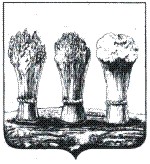 УПРАВЛЕНИЕ ОБРАЗОВАНИЯ ГОРОДА ПЕНЗЫМУНИЦИПАЛЬНОЕ БЮДЖЕТНОЕ ОБЩЕОБРАЗОВАТЕЛЬНОЕ УЧРЕЖДЕНИЕСРЕДНЯЯ ОБЩЕОБРАЗОВАТЕЛЬНАЯ ШКОЛА № . ПЕНЗЫПРИКАЗ1.09.2020	№ __________ДоловАндрей АлексеевичДиректор муниципального бюджетного общеобразовательного учреждения средней общеобразовательной школы № 30 г. Пензы, председатель организационного комитетаЗайцевВладимир АнатольевичРуководитель Проекта, заместитель председателя организационного комитетаАдамскийСергей СергеевичПомощник руководителя Проекта, секретарь организационного комитетаЧлены оргкомитета:ВолошинаЕлена АлександровнаНачальник Управления кадровой политики и организационно-правовой работы (по согласованию)Стромакова Надежда ВасильевнаДиректор центра содержания образования государственного автономного образовательного учреждения дополнительного профессионального образования «Институт регионального развития Пензенской области» (по согласованию)ШиленковАлександр ВладимировичНачальник Информационно-аналитического управления развития образования государственного автономного образовательного учреждения дополнительного профессионального образования «Институт регионального развития Пензенской области» (по согласованию)ДоловАндрей АлексеевичДиректор муниципального бюджетного общеобразовательного учреждения средней общеобразовательной школы № 30 г. Пензы, председатель жюриЗайцевВладимир АнатольевичРуководитель Проекта, заместитель председателя жюриАдамскийСергей СергеевичПомощник руководителя Проекта, заместитель председателя жюри№ п\пКритерии оценкиКоличество       баллов1.1.Реализуемость концепции в реальных условиях (максимум 5 баллов)1.1.– мероприятие невозможно организовать в реальных условиях01.1.– реализуемость мероприятия маловероятна11.1.– требуются существенные доработки для реализации21.1.– мероприятие скорее всего реализуемо, но с доработками31.1.– мероприятие вполне реализуемо на практике41.1.– мероприятие рекомендуется к реализации51.2.Степень интеграции информационных технологий в мероприятие (максимум 5 баллов)1.2.– информационные технологии в концепции мероприятия отсутствуют01.2.– информационные технологии в концепции мероприятия присутствуют формально11.2.– информационные технологии в концепции мероприятия используются неэффективно21.2.– информационные технологии в концепции мероприятия используются не достаточно31.2.– информационные технологии в концепции мероприятия в достаточной мере41.2.– информационные технологии в концепции мероприятия на высшем уровне51.3.Целостность мероприятия (максимум 5 баллов)1.3.– концепция мероприятия не представляет целостной структуры01.3.– в структуре мероприятия отсутствуют важные этапы проведения11.3.– структура мероприятия требует существенной доработки21.3.– структура мероприятия требует незначительной доработки31.3.– структура мероприятия имеет достаточную целостность для реализации41.3.– структура мероприятия отлично продумана, даже в мелочах51.4Полнота использования инструментария «ДМИП.рф» в соответствии с концепцией и положением разработанного мероприятия (максимум 5 баллов)1.4– страница мероприятия не оформлена01.4– страница мероприятия присутствует формально11.4– страница мероприятия не содержит важных составляющих (этапы, роли участников, формы заявок, документы, критерии оценивания)2– данные в важных составляющих настроены неверно (этапы, роли участников, формы заявок, документы, критерии оценивания)3– страница мероприятия настроена с несущественными недочётами4– страница мероприятия настроена правильно51.5.Творческая составляющая и оригинальность (максимум 5 баллов)1.5.– мероприятие скопировано с уже существующего (плагиат)01.5.– степень оригинальности, новизны и творчества определяется личным мнением каждого эксперта1 – 5Итого:25№ п\пКритерии оценкиКоличество баллов2.1.Представление разработанного мероприятия (максимум 10 баллов)2.1.– отсутствует представление разработанного мероприятия0– все представления мероприятий оцениваются в виде рейтинга и распределяются системой с равным шагом от 1 до 10 баллов (шаг зависит от количества участников заключительного этапа)1 - 10Итого:10